Памятка для обучающихся по технике безопасности на время летних каникул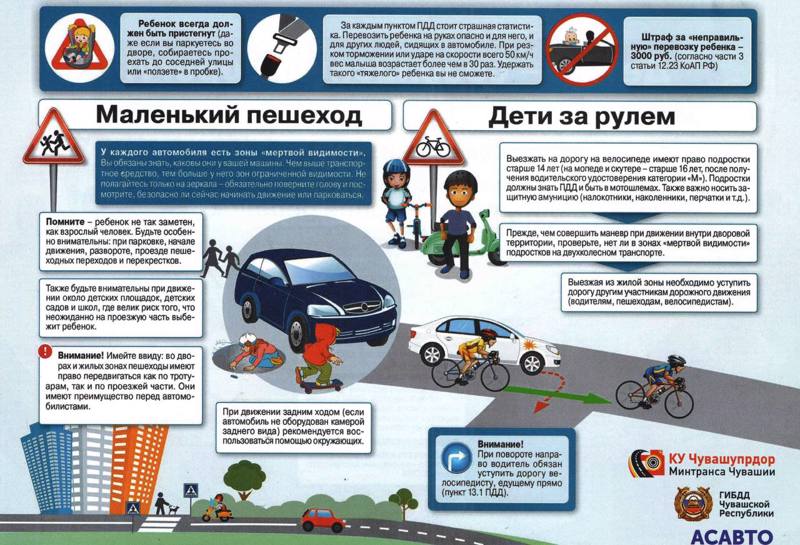 В период летних каникул:1.  Соблюдай правила дорожного движения. Знай, что  дорога опасна. Не играй на проезжей части дорог, ж/д полотна, водоёмах.2.  Помогай младшим и старшим. Без разрешения родителей не уходи далеко от дома, если нужно уйти – предупреди родителей.3.  Осторожно пользуйся газовой плитой,  электроприборами, не оставляй их без присмотра.4. Не используй колющие, режущие взрывоопасные предметы - это опасно для твоего здоровья.5.  Не засиживайся перед телевизором и компьютером. Читай книги, посещай кружки, занимайся дополнительно по школьным предметам.6.  Больше гуляй на свежем воздухе, встречайся с друзьями.7.  Не общайся с незнакомыми людьми, не приглашай их в дом. Не трогай бесхозные сумки, пакеты или коробки.8. Соблюдай правила поведения в общественных местах. Не находись на улице, в общественных местах после 22 часов.9. Не употребляй спиртные напитки, табачные изделия, другие психотропные вещества.10. Помни! Детям, не достигшим 14 лет, запрещено управлять велосипедом на автомагистралях и приравненных к ним дорогам.Помни! Тебя всегда ждут дома и в школе!